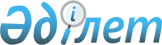 Об утверждении Правил внесения записей в целях исправления ошибок, допущенных в регистрационных документахПриказ и.о. Министра юстиции Республики Казахстан от 24 августа 2007 года № 243. Зарегистрирован в Министерстве юстиции Республики Казахстан 14 сентября 2007 года № 4930.
      Сноска. В заголовок внесено изменение на казахском языке, текст на русском не меняется в соответствии с приказом и.о. Министра юстиции РК от 31.07.2018 № 1189 (вводится в действие по истечении десяти календарных дней после дня его первого официального опубликования).
      В целях реализации Закона Республики Казахстан "О государственной регистрации прав на недвижимое имущество" и руководствуясь статьей 7 Закона Республики Казахстан "Об органах юстиции", ПРИКАЗЫВАЮ:
      Сноска. Преамбула в редакции приказа Министра юстиции РК от 21.06.2011 № 230 (вводится в действие по истечении десяти календарных дней после дня его первого официального опубликования).


      1. Утвердить прилагаемые Правила внесения записей в целях исправления ошибок, допущенных в регистрационных документах.
      Сноска. В пункт 1 внесено изменение на казахском языке, текст на русском не меняется в соответствии с приказом и.о. Министра юстиции РК от 31.07.2018 № 1189 (вводится в действие по истечении десяти календарных дней после дня его первого официального опубликования).


      2. Настоящий приказ вводится в действие со дня официального опубликования.  Правила
внесения записей в целях исправления ошибок, 
допущенных в регистрационных документах
      Сноска. В заголовок внесено изменение на казахском языке, текст на русском не меняется в соответствии с приказом и.о. Министра юстиции РК от 31.07.2018 № 1189 (вводится в действие по истечении десяти календарных дней после дня его первого официального опубликования). 
Глава 1. Общие положения
      Сноска. Заголовок главы 1 в редакции приказа и.о. Министра юстиции РК от 31.07.2018 № 1189 (вводится в действие по истечении десяти календарных дней после дня его первого официального опубликования).
      1. Настоящие Правила устанавливают порядок внесения записей в целях исправления ошибок, допущенных в регистрационных документах.
      Сноска. В пункт 1 внесено изменение на казахском языке, текст на русском не меняется в соответствии с приказом и.о. Министра юстиции РК от 31.07.2018 № 1189 (вводится в действие по истечении десяти календарных дней после дня его первого официального опубликования).


      1-1 Регистрирующим органом является Государственная корпорация "Правительство для граждан", осуществляющая государственную регистрацию по месту нахождения недвижимого имущества.
      Сноска. Правила дополнены пунктом 1-1 в соответствии с приказом и.о. Министра юстиции РК от 31.07.2018 № 1189 (вводится в действие по истечении десяти календарных дней после дня его первого официального опубликования).


      2. Ошибки, допущенные при регистрации, исправляются по инициативе регистрирующего органа или по заявлению заинтересованного лица в порядке, установленном настоящими Правилами с учетом правил, установленных статьей 32 Закона Республики Казахстан "О государственной регистрации прав на недвижимое имущество".
      Сноска. Пункт 2 в редакции приказа Министра юстиции РК от 21.06.2011 № 230 (вводится в действие по истечении десяти календарных дней после дня его первого официального опубликования); внесено изменение на казахском языке, текст на русском не меняется в соответствии с приказом и.о. Министра юстиции РК от 31.07.2018 № 1189 (вводится в действие по истечении десяти календарных дней после дня его первого официального опубликования).

 Глава 2. Исправление ошибок, допущенных при регистрации, не изменяющие принадлежность, характер или содержание зарегистрированного права
      Сноска. Заголовок главы 2 в редакции приказа и.о. Министра юстиции РК от 31.07.2018 № 1189 (вводится в действие по истечении десяти календарных дней после дня его первого официального опубликования).
      3. Ошибки, допущенные при регистрации, не изменяющие принадлежность, характер или содержание зарегистрированного права (обременения прав), могут быть исправлены регистрирующим органом по собственной инициативе с письменным уведомлением всех заинтересованных сторон. 
      4. Отметка об уведомлении ставится в регистрационном листе. 
      5. Копии уведомлений подлежат хранению в регистрационном деле.  Глава 3. Исправление ошибок, влияющих на характер, принадлежность или содержание зарегистрированного права
      Сноска. Заголовок главы 3 в редакции приказа и.о. Министра юстиции РК от 31.07.2018 № 1189 (вводится в действие по истечении десяти календарных дней после дня его первого официального опубликования).
      6. В тех случаях, если исправление ошибок влияет на принадлежность, характер или содержание зарегистрированного права (обременения права и иных объектов государственной регистрации), регистрирующий орган уведомляет заинтересованных лиц о необходимости внесения таких исправлений. Внесение исправлений в указанных случаях допускается только при наличии письменного согласия всех заинтересованных лиц, удостоверенных нотариально, или поданных в регистрирующий орган лично. 
      7. Регистратор, в день отправки уведомления в подразделе 3.1. регистрационного листа правового кадастра делает запись о начале процедуры исправления ошибки со ссылкой на номер записи, в которую предполагается внести исправления. 
      8. Указанная запись вносится в следующем порядке: 
      В графе "Вид обременения" делается запись "Ошибка в___", где указывается номер записи, в которую предполагается внести исправления"; 
      В графе "Содержание" делается запись "Процесс исправления ошибки___", где указывается графа, в данных которой допущена ошибка; 
      В графу "Правообладатель" вносятся данные лица, подавшего заявление на исправление ошибки; 
      В графы "Вид множеств./Форма общ. Прав", "Доля", "Сумма" не заполняются; 
      В графе "Срок" делается запись "один месяц"; 
      В графе "Возникновение обременения", в столбце 10 "Наименование и номер документа", делается запись "заявление____", где указывается номер заявления об исправлении ошибки и в скобках указывается дата подачи заявления. Затем вносится запись "уведомление____", где указываются исходные данные уведомления и в столбце 11 "Дата и время рег.; Ф.И.О. и подпись рег." проставляется дата отправки уведомления. 
      9. В тех случаях, когда заинтересованные лица отказали в даче согласия на внесение исправлений или не дали ответ в течение одного месяца с момента получения уведомления, регистратор направляет в суд заявление для вынесения решения о внесении исправлений. 
      10. При обращении регистрирующего органа в суд для вынесения решения о внесении исправлений регистратор, в порядке, предусмотренном пунктом 8 настоящих Правил, делает также об этом запись в подразделе 3.1. регистрационного листа правового кадастра.
      Сноска. В пункт 10 внесено изменение на казахском языке, текст на русском не меняется в соответствии с приказом и.о. Министра юстиции РК от 31.07.2018 № 1189 (вводится в действие по истечении десяти календарных дней после дня его первого официального опубликования).


      11. После вынесения судом решения о внесении исправлений в регистрационный лист, регистратор в общем порядке закрывает (прекращает) записи о процедуре исправления ошибок и вносит соответствующие исправления в порядке, предусмотренном главами 4 или 5 настоящих Правил.
      Сноска. В пункт 11 внесено изменение на казахском языке, текст на русском не меняется в соответствии с приказом и.о. Министра юстиции РК от 31.07.2018 № 1189 (вводится в действие по истечении десяти календарных дней после дня его первого официального опубликования).

 Глава 4. Порядок исправления ошибок, допущенных в разделе 1 регистрационного листа
      Сноска. Заголовок главы 4 в редакции приказа и.о. Министра юстиции РК от 31.07.2018 № 1189 (вводится в действие по истечении десяти календарных дней после дня его первого официального опубликования).
      12. В тех случаях, когда исправление ошибки, допущенной в разделе 1 регистрационного листа, влияет на характер, принадлежность или содержание зарегистрированного права, ошибка может быть исправлена при соблюдении требований, предусмотренных главой 3 настоящих Правил.
      Сноска. В пункт 12 внесено изменение на казахском языке, текст на русском не меняется в соответствии с приказом и.о. Министра юстиции РК от 31.07.2018 № 1189 (вводится в действие по истечении десяти календарных дней после дня его первого официального опубликования). 


      13. В тех случаях, когда исправление ошибки, допущенной в разделе 1 регистрационного листа, не влияет на характер, принадлежность или содержание зарегистрированного права, ошибка может быть исправлена при соблюдении требований, предусмотренных главой 2 настоящих Правил.
      Сноска. В пункт 13 внесено изменение на казахском языке, текст на русском не меняется в соответствии с приказом и.о. Министра юстиции РК от 31.07.2018 № 1189 (вводится в действие по истечении десяти календарных дней после дня его первого официального опубликования).


      14. При исправлении ошибок в записи одного или нескольких идентификационных характеристик объекта недвижимости, указанных в разделе 1 "Идентификационная характеристика недвижимости" все записи, относящиеся к данному объекту недвижимости зачеркиваются. 
      15. В отношении данного объекта в новой строке вносятся новые записи с учетом исправлений идентификационных характеристик и в графе "Особые отметки регистратора" вносится запись об основаниях и дате исправлений.  Глава 5. Порядок исправления ошибок, допущенных в разделах 2 и 3 регистрационного листа
      Сноска. Заголовок главы 5 в редакции приказа и.о. Министра юстиции РК от 31.07.2018 № 1189 (вводится в действие по истечении десяти календарных дней после дня его первого официального опубликования).
      16. В тех случаях, когда исправление ошибки, допущенной в разделах 2 и 3 регистрационного листа, влияет на характер, принадлежность или содержание зарегистрированного права, ошибка может быть исправлена при соблюдении требований, предусмотренных главой 3 настоящих Правил.
      Сноска. В пункт 16 внесено изменение на казахском языке, текст на русском не меняется в соответствии с приказом и.о. Министра юстиции РК от 31.07.2018 № 1189 (вводится в действие по истечении десяти календарных дней после дня его первого официального опубликования).


      17. В тех случаях, когда исправление ошибки, допущенной в разделах 2 и 3 регистрационного листа, не влияет на характер, принадлежность или содержание зарегистрированного права, ошибка может быть исправлена при соблюдении требований, предусмотренных главой 2 настоящих Правил.
      Сноска. В пункт 17 внесено изменение на казахском языке, текст на русском не меняется в соответствии с приказом и.о. Министра юстиции РК от 31.07.2018 № 1189 (вводится в действие по истечении десяти календарных дней после дня его первого официального опубликования). 


      18. Регистратор, чернилами (пастой) красного цвета, тонкой линией, вычеркивает неправильную информацию, и в графе "Особые отметки регистратора" делает запись "Ошибка в графе___ ", где указывается номер записи и номер графы, где допущена ошибка, "Исправление смотрите в____", где указывается номер следующей записи, под которой будут внесены исправления. 
      Затем, под следующим номером записи: 
      В графе "Вид права" делается запись "Исправление ошибки в____" указывается номер графы, в которой допущена ошибка. 
      В графе "Содержание" делается запись о том, какие конкретно данные подлежат исправлению. Если ошибка допущена в фамилии правообладателя, то в графу "Содержание" вносится следующая запись: "Ошибка в фамилии правообладателя". 
      В тех случаях, когда ошибка была допущена в сведениях, содержащихся в графе "Содержание", например, вместо ЗУ и ПО написано ВО, то в графе "Содержание" записи, вносящей исправления в предыдущую запись, вносятся правильные данные, то есть: "ЗУ и ПО исправлено на ВО"; 
      Графы "Правообладатель"; "Форма общей собств."; "Доля"; "Срок"; "Возникновение прав" и "Прекращение прав" заполняются по мере необходимости при внесении в одну (несколько) из указанных граф правильных данных. Если была допущена ошибка в сведениях, содержащихся в графе "Возникновение права" предыдущей записи, то в графу "Возникновение права" записи, под которой вносятся исправления в предыдущую запись, вносятся правильные данные. Соответственно, другие графы, в которых не была допущена ошибка, не заполняются.  Глава 6. Порядок исправления ошибок, допущенных в разделе 4 регистрационного листа
      Сноска. Заголовок главы 6 в редакции приказа и.о. Министра юстиции РК от 31.07.2018 № 1189 (вводится в действие по истечении десяти календарных дней после дня его первого официального опубликования).
      19. В тех случаях, когда исправление ошибки, допущенной в разделе 4 регистрационного листа, не влияет на характер, принадлежность или содержание зарегистрированного права, ошибка может быть исправлена при соблюдении требований, предусмотренных главой 2 настоящих Правил.
      Сноска. В пункт 19 внесено изменение на казахском языке, текст на русском не меняется в соответствии с приказом и.о. Министра юстиции РК от 31.07.2018 № 1189 (вводится в действие по истечении десяти календарных дней после дня его первого официального опубликования).


      20. Регистратор, чернилами (пастой) красного цвета, тонкой линией, вычеркивает неправильную информацию, и в графе "Особые отметки регистратора" делает запись "Ошибка в графе_____", где указывается номер записи и номер графы, где допущена ошибка, "Исправление смотрите в ________", где указывается номер следующей записи, под которой будут внесены исправления. 
      Затем, под следующим номером записи: 
      В графе "юридические притязание и сделка" делается запись "Исправление ошибки в____" указывается номер графы, в которой допущена ошибка. 
      В графе "Содержание" делается запись о том, какие конкретно данные подлежат исправлению. Если ошибка допущена в фамилии заявителя (заинтересованного лица), то в графу "Содержание" вносится следующая запись: "Ошибка в фамилии заявителя (заинтересованного лица)". 
      В тех случаях, когда ошибка была допущена в сведениях, содержащихся в графе "Содержание", например, вместо ЗУ и ПО написано ВО, то в графе "Содержание" записи, вносящей исправления в предыдущую запись, вносятся правильные данные, то есть: "ЗУ и ПО исправлено на ВО". 
      Остальные графы заполняются по мере необходимости при внесении в одну (несколько) из них правильных данных. Соответственно, другие графы, в которых не была допущена ошибка, не заполняются.  Глава 7. Порядок исправления ошибок, обнаруженных заинтересованными лицами
      Сноска. Заголовок главы 7 в редакции приказа и.о. Министра юстиции РК от 31.07.2018 № 1189 (вводится в действие по истечении десяти календарных дней после дня его первого официального опубликования).
      21. В тех случаях, когда ошибка, допущенная при заполнении регистрационного листа, была обнаружена заинтересованными лицами, при получении ими из правового кадастра документов информационного характера или из правоустанавливающего документа, то такая ошибка исправляется на основании заявления с просьбой устранить существующее противоречие между данными регистрационного листа и правоустанавливающего документа. 
      22. Заявление об исправлении ошибок подшивается в регистрационное дело. 
      23. На основании заявления регистратор сверяет сведения, содержащиеся в регистрационном листе и в правоустанавливающем документе, на который ссылается заявитель. При обнаружении несоответствия, регистратор, в порядке, предусмотренным пунктом 18 настоящих Правил, исправляет ошибку, и в графе "Особые отметки регистратора" записи, в которую вносятся исправления, указывает номер заявления, на основании которого исправлена ошибка.
      Сноска. В пункт 23 внесено изменение на казахском языке, текст на русском не меняется в соответствии с приказом и.о. Министра юстиции РК от 31.07.2018 № 1189 (вводится в действие по истечении десяти календарных дней после дня его первого официального опубликования).


      24. В тех случаях, если исправление ошибок не влияет на принадлежность, характер или содержание зарегистрированного права, после совершения указанных действий регистратор направляет правообладателю и всем заинтересованным лицам уведомление о том, что в данных, содержащихся в правовом кадастре, была допущена ошибка, с указанием даты исправления. 
      25. Отметка об уведомлении ставится в регистрационном листе, а копии уведомлений сохраняются в регистрационном деле. 
      26. В тех случаях, когда исправление ошибки, влияет на характер, принадлежность или содержание зарегистрированного права, ошибка может быть исправлена при соблюдении требований, предусмотренных главой 3 настоящих Правил.
      Сноска. В пункт 26 внесено изменение на казахском языке, текст на русском не меняется в соответствии с приказом и.о. Министра юстиции РК от 31.07.2018 № 1189 (вводится в действие по истечении десяти календарных дней после дня его первого официального опубликования).


      27. Если до внесения исправлений из правового кадастра была выдана какая-либо информация на недвижимое имущество и его технических характеристиках, сведения из правового кадастра, выданные с ошибками, должны быть заменены на новые.  Глава 8. Порядок исправления ошибок, касающихся сведений указанных в документе, выданного государственным органом
      Сноска. Заголовок главы 8 в редакции приказа и.о. Министра юстиции РК от 31.07.2018 № 1189 (вводится в действие по истечении десяти календарных дней после дня его первого официального опубликования).
      28. Если регистрация была произведена на основании документа, выданного государственным органом, и исправления касаются сведений, указанных в этом документе, исправление ошибок допускается при условии внесения этим органом соответствующих изменений в такой документ. 
      29. Внесение изменений в указанном случае осуществляется регистрирующим органом с соблюдением требований, предусмотренных настоящими Правилами.
      Сноска. В пункт 29 внесено изменение на казахском языке, текст на русском не меняется в соответствии с приказом и.о. Министра юстиции РК от 31.07.2018 № 1189 (вводится в действие по истечении десяти календарных дней после дня его первого официального опубликования). 


					© 2012. РГП на ПХВ «Институт законодательства и правовой информации Республики Казахстан» Министерства юстиции Республики Казахстан
				
И.о. Министра  Утверждены
приказом и.о. Министра юстиции
Республики Казахстан
от 24 августа 2007 года N 243